南屯向上路橋下停車場小客車月票登記暨抽籤作業辦法本期月票使用期限：113年5月1日起至114年7月31日，為期15個月。月票須知事項：本場月票不提供(保留)特定車位，如遇滿位，請依序排隊入場。作業期程：月票數及收費標準：(惟調整費用時，將提前一個月告知，並依現場公告為準)
【小客車】1. 居民月票：4張；1500元/月  (月繳)
2. 全日月票：49張；1500元/月 (月繳)
申請資格：檢附駕照及行照均可辦理，每人每1車號限登記1個汽車月票。
受理登記方式：
(一)  居民月票採網路線上登記（依停車場出入口二側街廓延伸至交叉路口。)
     1. 參考「本市公有停車場停車月票發售作業規」第六2(3)點規定指定區
        段票規則進行販售，領有駕照之申請人持登記車輛之行照、身分證雙
        證件正本，及具居民資格之建物所有權狀至，每1門牌僅提供1名額。
     2. 代理申請需另附停車場月票抽籤登記委託書(請向管理室索取)。
　　 3. 登記者應主動提供所需資料以供查驗，若無法提供者，則歸入全日月
       票參加抽籤，所失抽籤權益由登記者自行承擔。
(二)   全日月票採網路線上登記
     1. 汽車登記查詢網址：https://www.youparking.com.tw 
　　　　或搜尋【俥亭停車】／抽籤登記／中部地區／選擇場地登記
(三)  各車號僅限登記1次，並由人工或電腦程式篩選，倘重複登記即註銷登
      記及抽籤資格。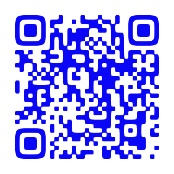 抽籤方式：  (一) 倘完成登記之申請人數逾本場月票公告數，將辦理公開電腦抽籤程序，抽籤
       時概由本公司代表代為操作。   (二) 抽籤採2階段辦理：
1. 第1階段：
　 由登記種類居民月票之後台抽出，未抽中之名單再投入第2階段抽籤。2. 第2階段：
　 由登記全日月票及第1階段未抽中之名單抽出正備取名單。本公司將於113年5月1日起(時間：上午10時至下午5時)於『南屯向上路橋下停車場管理室』辦理月票手續。正取者應於113年5月10日晚上5點前完成繳費及簽約手續，逾期則視同棄權，並由備取名單依序遞補，備取者應於113年5月15日下午5點前完成繳費及簽約手續，逾期則視同棄權；正備取者繳費時應檢具汽機車所有人行車執照、身分證明等證件供查核，查核無誤始得辦理繳費及簽約事宜。注意事項：	中籤者以原申請人及登記車號為主，如中籤者具購買資格期間因車輛故障送修、報廢或轉換配偶車輛等其他情事需更換月票車輛者，為避免紛爭，換車號限車主親自辦理，並請出示相關證明文件。不得冒用或借用他人證件資料辦理月票登記及抽籤，倘經查獲屬實，一律取消資格。月票購買人無次年度之優先購買權利，一律重新辦理月票登記及抽籤事宜。有關停車位使用方式及其他事宜，依停車場法、停車場租賃契約、停車場管理規範、本辦法及相關規定辦理，違反規定者，本場得取消月票資格。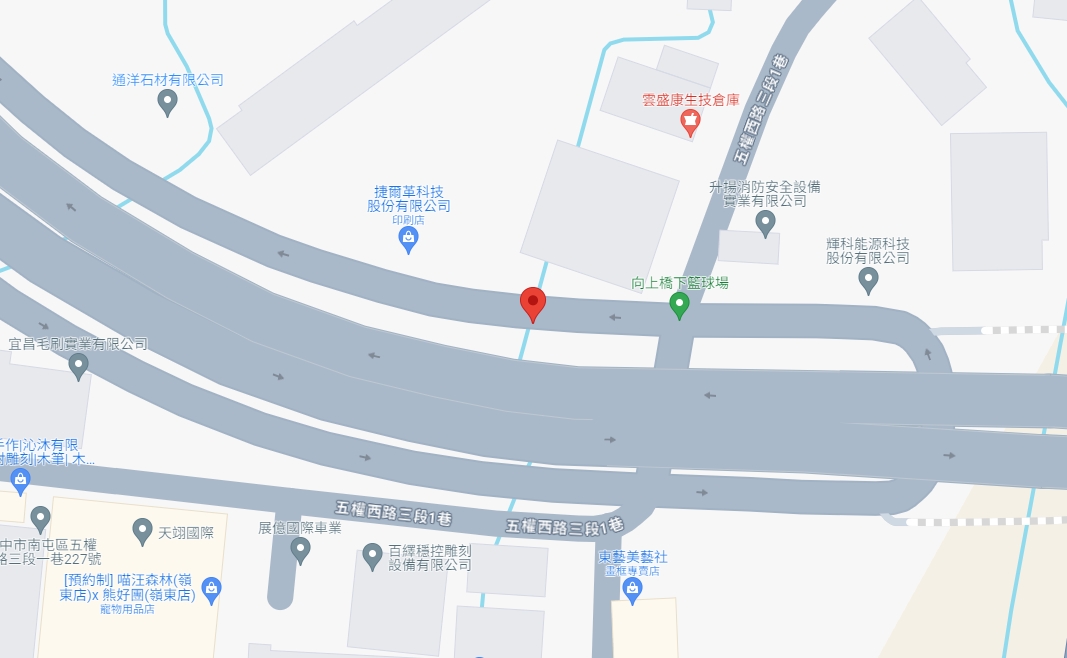 倘有疑問請洽本公司客服專線俥亭停車事業股份有限公司04-2224-4986 / 0800-021-111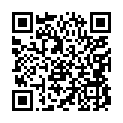 南屯向上路橋下停車場抽籤QR Code項目日期時間/地點登記期間公告日起至113年4月26日止網路登記(俥亭官網)抽籤日期113年4月29日上午11:00 抽籤結果公告113年4月30日俥亭官網正取繳費期間113年5月1日起至113年5月10日止每日10:00-17:00 /向上路橋下停車場管理室候補名單通知113年5月11日打電話通知候補繳費期間113年5月11日起至113年5月15日止每日10:00-17:00 /
向上路橋下停車場管理室